     Обучение проходит на базе Учебного центра, по адресу : г. Пермь, ул. Максима Горького,49.    При наборе группы 10 человек и более предусмотрены гибкая ценовая  политика  и выезд преподавателей в организацию «Заказчика»  Время и дата обучения предварительно  оговариваются.  В Учебном центре имеется возможность пройти обучение по образовательным программам повышения квалификации и (или) профессиональной переподготовки в системе дистанционного обучения.УЧЕБНЫЙ ЦЕНТР ПКОО ДПОПрайс на предоставление   образовательных услуг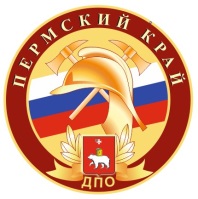 УТВЕРЖДАЮ:Председатель ПКОО ДПО_____________Д.Ю.Бабушкин«___»________2019 г.Обучение по программе «Электробезопасность» на предприятии (организации); Проверка знаний с последующим присвоением группы допуска работников организации:        Обучение завершается проверкой знаний с выдачей удостоверения установленного образца и копии из протокола.       В работе по обучению принимают участие преподаватели Учебного центр и представители  Западно-Уральского Управления  Ростехнадзора. 2500Обучение пожарно-техническому минимуму(на основании  Норм пожарной безопасности «Обучение мерам пожарной безопасности работников организаций», утвержденных Приказом МЧС РФ от 12.12.2007 № 645)         для руководителей организаций и лиц, ответственных за         пожарную безопасность;Газоэлектросварщики и рабочие, осуществляющие              пожароопасные работы; рабочие и служащие взрывопожароопасных  подразделений :первичное, с выдачей квалификационного удостоверения и талона Повторное  ежегодное (при наличии квалификационного удостоверения)             Обучение завершается проверкой знаний с выдачей удостоверения установленного образца и копии из протокола 250025001300Обучение должностных лиц и специалистов ГО и РСЧСНормативное обоснование: Обучение по ГО и ЧС является обязательным согласно п. 3-4 Постановления Правительства РФ № 841 от 02.11.2000 г. и п. 2. Постановления Правительства РФ № 547 от 04.09.2003 г., 
его обязаны проходить следующие лица: 
- руководители организаций; Главы местных администраций (36 час) 
- уполномоченные специалисты по ГО и ЧС; (72 часа)
- председатели КЧС; (72 часа)
- руководители формирований и служб. (72 часа)

В каждой организации, независимо от их организационно-правовой формы и  вида деятельности, должен быть сотрудник или структурное подразделение, исполняющие функции уполномоченного на решение задач в области ГО и ЧС (Постановление Правительства РФ от 10.07.1999 № 782).Срок действия удостоверения 5 лет. Программа обучения соответствует требованиям МЧС России.25002800Повышение квалификации должностных лиц и специалистов учреждений с массовым пребыванием людей (включая образовательные организации, учреждения здравоохранения) в области защиты от террористических актов2500Курсы повышения квалификации по направлению «Железнодорожный транспорт»Погрузочно-разгрузочная деятельность применительно к опасным грузам на железнодорожном транспортеПредупреждение и ликвидация чрезвычайных ситуаций на железнодорожном транспортеПредаттестацтонная подготовка ответственных за погрузку, размещение и крепление грузов в вагонах, контейнерах и выгрузка грузовОбеспечение безопасности движения на железнодорожном транспорте необщего пользования( изменения в Законодательстве, проверка знаний в УГЖДН не требуется!)Обучение завершается проверкой знаний с выдачей удостоверения установленного образца и копии из протокола 7500350075007500Охрана трудаОбучение и проверка знаний требований охраны труда для руководителей и специалистов (40 часов)Обучение  по охране труда при  работе на высоте (1,2,3 группа безопасности работ на высоте)Обучение по программе «Оказание первой помощи пострадавшим»Обучение завершается проверкой знаний с выдачей удостоверения установленного образца и копии из протокола Профессиональная переподготовка специалистов по охране труда250020001300                    14500Курсы повышения квалификации по направлению «Пожарная безопасность»Проектирование, монтаж, наладка и обслуживание средств обеспечения пожарной безопасности зданий и сооруженийПроизводство работ по огнезащите материалов, изделий, конструкций Монтаж, техническое обслуживание и ремонт систем противопожарной защиты, включая диспетчеризацию, и проведение пусконаладочных работ.Обучение завершается проверкой знаний с выдачей удостоверения установленного образца и копии из протокола 600060006000Безопасность дорожного движенияОбучение водителей по безопасности дорожного движения850